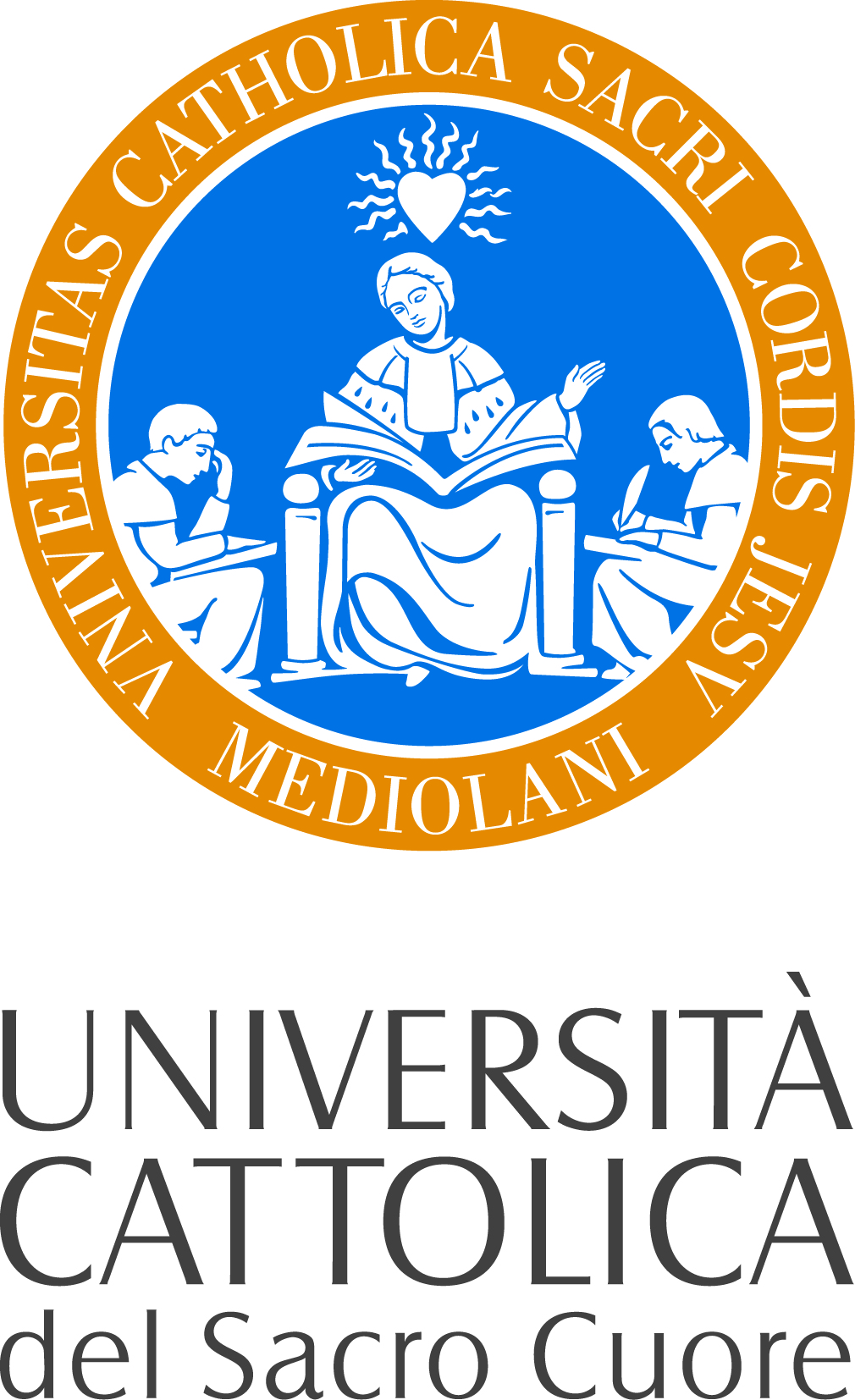 Progetto di alternanza scuola lavoroFacoltà di Scienze Agrarie Alimentari Ambientali - sede di PiacenzaLiceo “Volta” di LodiPresentazione e obiettivi formativiIl percorso proposto intende fornire ai partecipanti un’esperienza pratico applicativa in merito alle  principali tecniche di microbiologia e biologia molecolare applicate allo studio dei batteri probiotici.Il programma delle attività comprende una visita didattica presso l’azienda AAT ( Fiorenzuola D’Arda – PC) e lo svolgimento di attività teorico – pratiche presso le aule e i laboratori del corso di laurea in Scienze e Tecnologie Alimentari dell’Università Cattolica del Sacro Cuore – sede di Piacenza (via Emilia Parmense, 84)Destinatari n° 12 studentiDocenti referentiLiceo biologico “Volta” di Lodi: Prof. Pieralberto Castoldi Università Cattolica: prof. Lorenzo MorelliN° di ore di alternanza riconosciute: 27  ore totali di cui:4 ore corso formazione sicurezza on line3 ore visita aziendale (data da definire)20 ore attività (aula + laboratorio)Periodo di realizzazione:  Marzo 2017Programma delle attività:1) visita aziendale presso AAT (n° 12 partecipanti + accompagnatore) – data da definire2) Attività d’aula e laboratorio : 	-     dal  06.03. 2017 – 10.03.2017 oppure	-     dal  20.03. 2017 – 24.03.2017Programma settimanale delle attività :Note1) Gli studenti devono presentarsi alle esercitazioni muniti di camice da laboratorio.2) Per poter partecipare all’esperienza gli studenti devono avere maturato conoscenze di base di :- microbiologia e genetica dei batteri ( differenze tra procarioti e eucarioti,  crescita microbica, struttura del DNA batterico)Lunedì6/03 – 20/03Martedì7/03 – 21/03Mercoledì8/03 – 22/03Giovedì9/03 – 23/03Venerdì10/03 – 24/039 – 11Seminario introduttivo“Probiotici  e sicurezza alimentare”LaboratorioOsservazione al microscopio di batteri probiotici.Prove fenotipicheLaboratorioConta della semina in piastraEstrazione DNA da colonia battericaPreparazione campioni per PCRAmplificazione DNA battericoLaboratorioPreparazione Gel elettroforesiCaricamento amplificatiAnalisi risultato elettroforesiPurificazione DNAVisita didatticaLaboratorio di Microscopia elettronica11- 13Laboratorio:Semina in piastra di batteri probioticiSeminario:“Amplificazione del DNA: tecnica PCR”LaboratorioConta della semina in piastraEstrazione DNA da colonia battericaPreparazione campioni per PCRAmplificazione DNA battericoLaboratorioPreparazione Gel elettroforesiCaricamento amplificatiAnalisi risultato elettroforesiPurificazione DNALaboratorio/ aula computer:Analisi delle sequenze